Вебинар«Основы проектирования успешной карьеры»В юном возрасте вопросы карьеры заботят далеко не всех, поскольку прогноз на несколько лет кажется сложной задачей. Нередко молодые люди выбирают будущую профессию по совету родителей и знакомых, а вуз -  поближе к дому. О карьере и достижении успеха начинают задумываться порой только тогда, когда, проработав значительное количество лет на определенном месте работы, чувствуют, что что-то в профессиональном развитии идет не так. Хотелось бы достигать гораздо большего. Возможно, в другой области. Возможно, изначально путь был выбран не совсем верно. А что делать для того, чтобы достигать действительно желаемого, не совсем понятно. Для многих, к сожалению, профессиональный успех так и остается несбывшейся мечтой.На самом деле для того, чтобы стать успешным человеком, совсем не обязательно родиться в семье Трампа или Рокфеллера. Достаточно вовремя задуматься о том, чего действительно хочется добиться в жизни, и стать дизайнером своего успеха, используя правильный подход к планированию и целеполаганию, а также высокую мотивацию, которые помогут выбрать правильные ориентиры и не сбиться с пути. Вебинар поможет сделать первые шаги на пути успешного проектирования карьеры. Он познакомит с основными видами карьеры; общими компетенциями, необходимыми для построения карьеры; основными карьерными стратегиями, моделью планирования карьеры «DOTS» и набором важных жизненных правил, которым необходимо следовать в том случае, если вы действительно решили стать успешным человеком.Модератор: Луговцова Е.И., начальник научно-методического отдела педагогических инноваций Центра развития педагогического образования БГПУ им. М. Танка, член правления и тренер ОО «Образовательный центр «ПОСТ», член редакционной коллегии журнала неформального образования «Адукатор». Имеет опыт реализации долгосрочных проектов по обучению планированию карьеры для молодежи («Дорогу осилит идущий», «Управление профессиональной карьерой»), планированию академической карьеры («Образование для карьеры ли карьера в образовании»), обучению молодежных лидеров («Вдох-i-выдох») и др. Опубликовала более 70 научных и учебно-методических работ. Имеет богатый опыт проведения авторских программ по различным аспектам образования молодежи в Беларуси и за рубежом. 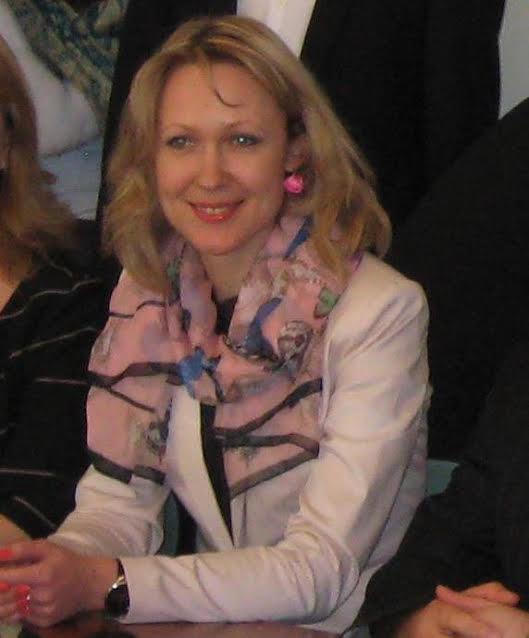 